  ______________ №________________ 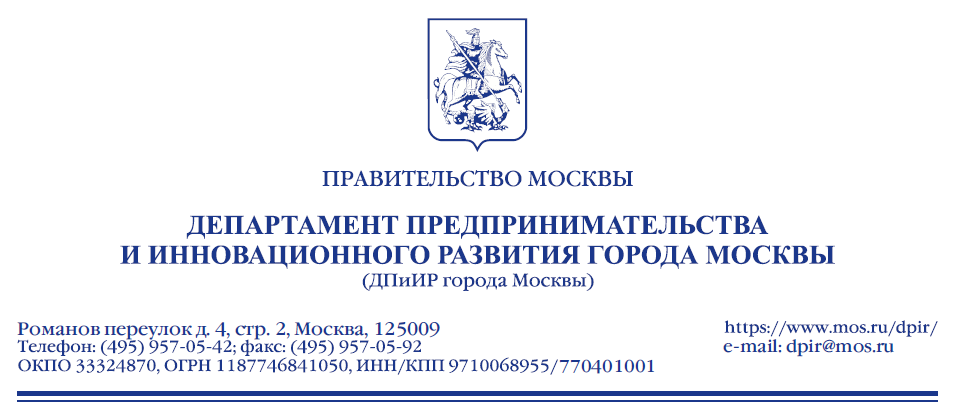                   на №_________ от ________________        В соответствии с поручением от 30 декабря 2023 г. № 4-19-1471/23 Департамент предпринимательства и инновационного развития города Москвы (далее – Департамент) направляет информацию о реализации мер, направленных на переход системы государственной власти к модели управления на основе автоматического сбора и анализа данных с использованием информационных платформ (пункт 4 перечня поручений Президента Российской Федерации
от 29 января 2023 г. № Пр-172 по итогам конференции «Путешествие в мир искусственного интеллекта» 23–24 ноября 2022 г.).В настоящее время сбор и анализ данных о деятельности Департамента, его подведомственных организаций, а также ряда иных органов исполнительной власти (далее – ОИВ) ведется в электронном виде в информационной системе развития предпринимательства и промышленности (далее – ИС РПП). Пользователями системы являются 7 ОИВ и более 7000 организаций Москвы, которые осуществляют свою деятельность в ИС РПП. Подключение 
к ИС РПП доступно всем ОИВ и организациям в соответствии с постановлением Правительства Москвы от 03.12.2019 № 1601-ПП.Также обеспечена интеграция ИС РПП по части автомтического сбора 
и анализа данных с более чем 80 информационными системами. Так, в целях исполнения обязательств Департамента по предоставлению отчетных сведений о получателях мер поддержки данные автоматически передаются 
в информационные системы ФНС России (согласно Федеральному закону 
от 24.07.2007 № 209-ФЗ «О развитии малого и среднего предпринимательства 
в Российской Федерации»), АО «Корпорация «МСП» (согласно приказу Министерства экономического развития Российской Федерации от 26.03.2021 
№ 142) и другие органы исполнительной власти города Москвы.Вместе с тем в настоящее время ведется системная работа 
по автоматизации процессов сбора и обработки информации в сфере предпринимательства и инновационной деятельности в подсистеме ИС РПП «Цифровой профиль юридических лиц» (далее – информационная подсистема).В информационной подсистеме хранятся и обрабатываются сведения более чем о 17 млн организаций Российской Федерации по более чем 200 показателям, которые используются Департаментом для анализа и оптимизации процессов государственного управления, принятия управленческих решений 
на основе данных, оценки эффективности предоставляемых мер поддержки.Подробная информация об указанной информационной подсистеме была направлена в адрес Департамента информационных технологий города Москвы письмом от 7 ноября 2023 г. № ДПиИР-18-19-175/23 и является актуальной.Начальник Управления развитиятехнологической инфраструктуры Департамента предпринимательства и инновационного развития города Москвы                                                                                      А.И.АвдееваДепартамент информационных технологий города Москвы